Summer Camp weekly Chinese ThemesSummer Camp weekly Chinese ThemesSummer Camp weekly Chinese ThemesWeek 16/15-19Chinese Tea Ceremony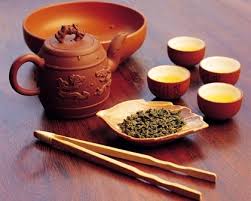 Week 26/22-26Chinese Music Concert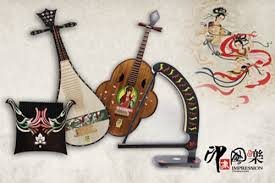 Week 36/29-7/2Fun Chinese SportsWeek 47/6-10Chinese Fashion Show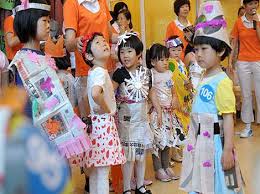 Week 57/13-17Chinese Mythical Legends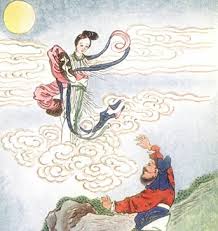 Week 67/20-24The Arts of War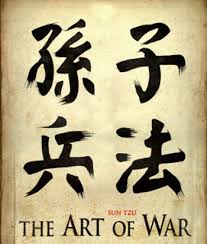 Week 77/27-31Weird Chinese Custom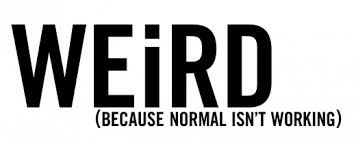 Week 88/3-7Wacky Chinese Food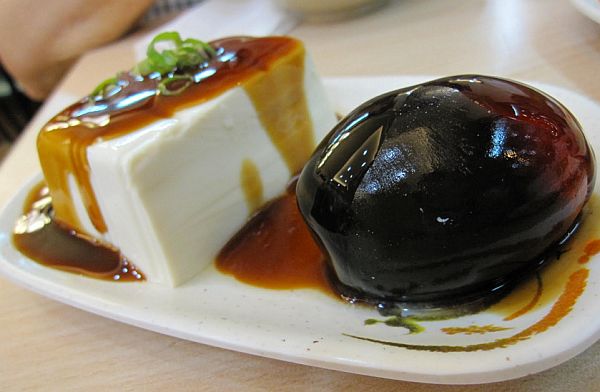 